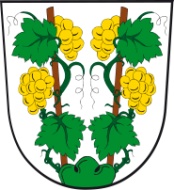 Markt EuerdorfInteresse an einen Bauplatz des Marktes Euerdorfim Baugebiet „Neuländer Weg“ Es besteht Interesse an einem Bauplatz im Baugebiet „Neuländer Weg“ in Euerdorf und ich plane folgendes Bauvorhaben: Einfamilienhaus		  Mehrfamilienhaus	      1. Persönliche AngabenOrt, Datum						UnterschriftFormular bitte zurück an loose.verena@vg-euerdorf.deInteressentInMitinteressentInFamiliennameVornameGeburtsnameGeburtsdatum/GeburtsortFamilienstandStraßePLZ/WohnortTelefon (tagsüber zu erreichen)E-Mail